NAGYKOVÁCSI NAGYKÖZSÉG ÖNKORMÁNYZATAPÉNZÜGYI BIZOTTSÁGELNÖKEMEGHÍVÓ Nagykovácsi Nagyközség ÖnkormányzatánakPénzügyi bizottsága üléséreAz ülés helye: 	Öregiskola Közösségi Ház és Könyvtár Időpontja: 	2020. október 12. (hétfő) 17 óra 30 percNapirend:Nyílt ülés:Döntés buszmegálló átnevezéséről E – 94Előterjesztő: Kiszelné Mohos Katalin polgármesterElőadó: Papp István jegyzőTárgyalja: PBDöntés gyalogátkelőhely létesítésének támogatásáról a Nagykovácsi 11104 jelű bekötőút 10+383 km szelvényében (Adyligeti Rendészeti Szakgimnázium) E – 96Előterjesztő: Kiszelné Mohos Katalin polgármesterElőadó: Györgyi Zoltán főépítészTárgyalja: PBZárt ülés:Döntés a Nagykovácsi belterület 133 hrsz. alatt nyilvántartott ingatlan terhére túlkerített területrész ügyében E – 97Előterjesztő: Kiszelné Mohos Katalin polgármesterElőadó: Györgyi Zoltán főépítészTárgyalja: PB, ÜBNagykovácsi, 2020. október 8. Honti Zoltán sk.											elnök	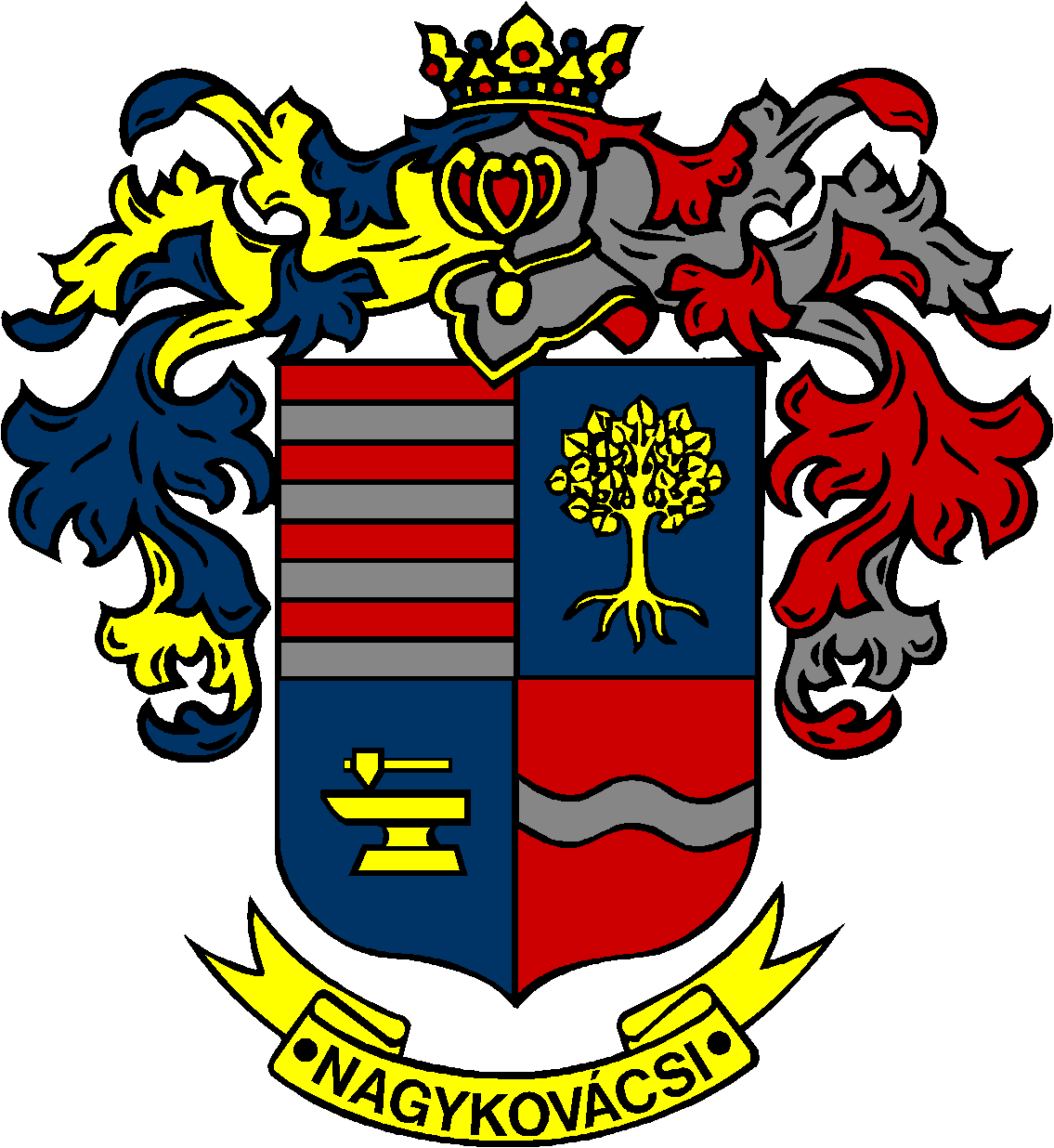 